Attachment – a resource setting out the range of DR solutions focussed processes The following is for illustrative purposes - all rights reserved Angela Lake-CarrollLatest Solution-centric graphicsResolution options leaflet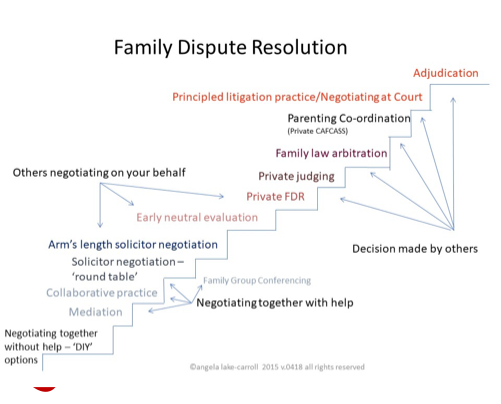 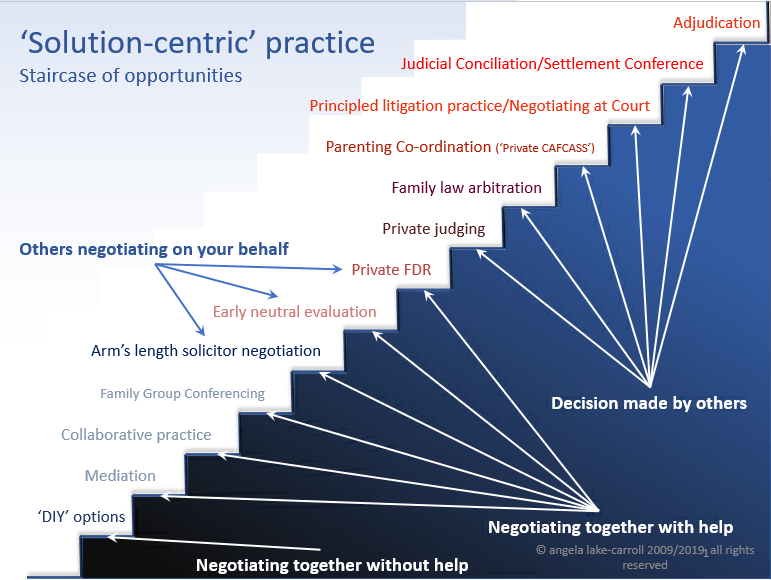 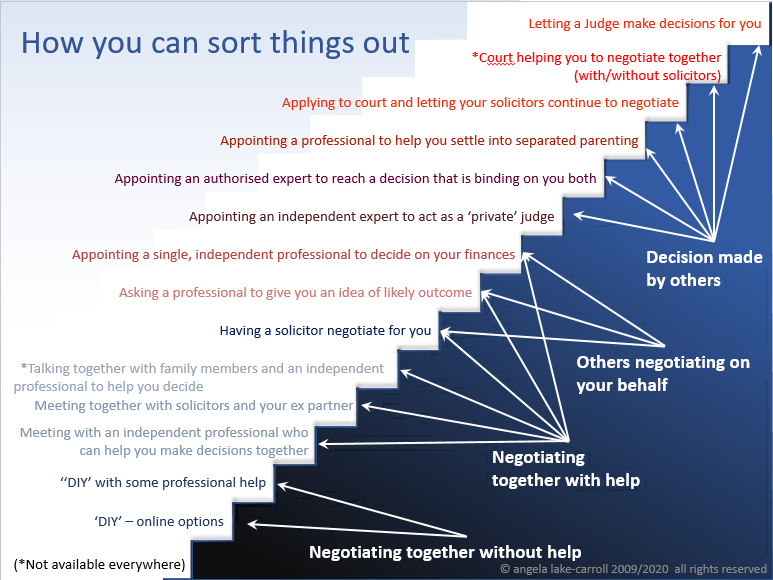  “Something must be done ... We simply cannot go on as we are”“‘... the time has come when the law-makers in this country, whether they are legislators or judges, must stop saying something must be done and actually do something”IN FAMILY – we havePART 3 Family Procedure RulesThe Family Procedure (Amendment) Rules 2020, which came into force on 6 April 2020 (save for rules 10 to 14 – the costs rules - which came into force on 6 July 2020)A range of sophisticated out-of-court process solutions IN CIVIL – they haveCivil Practice Direction – pre-action conduct and protocols – in short parties who litigate without any consideration of ADR do so at their own risk. The courts have shown a remarkable willingness to impose cost sanctions on parties who, in the view of the judge, have unreasonably refused to mediate.The proposed Part 3 Protocol – must be robust, have ‘teeth’, be consistently applied and have a range of unattractive sanctions / consequences includingthe court’s refusal to hear the matter, i.e. stay / adjourn the proceedings for x monthsvocal judicial displeasure / ‘rollocking’, leading to costs orders against both the parties and / or their legal advisersnegligence and / or disciplinary actions against non-compliant legal advisersI have had a go at drafting the ProtocolIn accordance with 3.3 (1) [or a new Family Procedure Rule] in all case management reviews [define] and at all hearings the court/judge must undertake the Part 3 Review [define] and certify that they have done so by recording on the court file [contents of record/certificate][At First Appointment the court must  direct the matter to a non-court dispute resolution process to include the date by which it must be conducted which date can be moved/delayed only by further order of the court orcertify why it has not so directed][The parties if self-presenting or their] legal advisers must [consider/apply] Part 3 at all times including pre and post issue of court proceedings and evidence [by way of contemporaneous file notes/records] that they have done soAt each hearing or when called upon by the court to do so it shall be the duty of the legal advisers [parties if self-representing] to provide to the court a copy set of the correspondence and attendance notes emanating from 5 & 6 below (the Part 3 communications).[The parties if self-presenting or] legal advisers must issue an open invitation to the other party to engage in a non-court dispute resolution process detailing [how, what, where, when & funding proposal etc] alternatively they must explain why they are not invitingUpon receipt of an invitation as at 5 above the recipient must within 14 days reply in open terms setting out their acceptance / refusal / alternative non-court dispute resolution process [ask for a further 7 days to respond if required]Legal advisers must certify in the prescribed form that they have contemporaneously forwarded a copy of the correspondence / attendance notes at 5 & 6 above to their client and that they have appraised them of the range of non-court dispute resolution processes available – to include providing a copy of [the stairway of options  or some other resource?]If the court considers that a non-court dispute resolution process is appropriate and / or that it has been unreasonably refused, or there has been a breach of this Protocol it may adjourn the proceedings for up to [     ] months [Ungley orders]order compliance of the Part 3 ProtocolOrder a private FDR or ENE make a wasted costs order against a party and / or their legal advisers[disciplinary proceedings against legal advisers/report for breach of Code etc]Processes continue to evolve includingHybrid mediation aka Lawyer Inclusive Mediation – lawyers attending the mediation meetings Blended mediation, i.e. one participant face-to-face with the mediator and the other remoteThe Certainty Project Therapeutic intervention for challenging children cases that are frequent court returnersParties often issue to obtain a court timetablethis may be more suitable for financial rather than children applications, but if the court is being used to ‘chivvy up’ the other party can we not find some robust ‘prod’ / stick that does not take up so much of the court’s time and resource as at present?PROPOSAL - A streamlined quasi-judicial / administrative process for robust case-management / timetabling with increased (continuing) use of online / virtual hearings and court ordered ADR